                          CORDIAL-Cup  - FINALE FRANCE DES QUALIFICATIONS 2017  U11Club support:			AS RIXHEIM (près de Mulhouse 68)				Lieu du tournoi:		Stade Municipal AS RIXHEIM				Rue du Stade 	- F 68170 RIXHEIMDate :				Dimanche 16. Avril 2017Catégorie:			U 11 - (Nés en  2006 ou plus jeunes)      Foot réduit (7 + 1)Plateau:			24 – 32  Equipes     Chaque équipe dispute au minimum 5 à 6 rencontres   Terrains de jeu:			2 terrains en herbe (4 demis-terrains)  Récompense:	Le vainqueur sportif  se qualifie pour la  20ème  Édition de la Cordial Cup  qui se déroule  du 2. – 5. Juin 2017  Le vainqueur sportif (exclusivement) recevra également un bon à valoir sur l’hébergement dans l’un des hôtels sélectionné par  l’organisation Cordial d’une valeur de   € 300.00. Ce bon reste acquis à l’organisation Cordial Cup en cas de désistement du vainqueur sportif.Les équipes classées au rang 1 à 3 recevront une médaille or/argent/bronzeIMPORTANT:	Toutes les équipes inscrites avant le  15.12.2016 participent à un tirage au sort qui désignera une équipe QUALIFIEE DIRECTEMENT pour la Cordial Cup 2017  !Contact :			M.Guy Hebding     Cordial Cup Franceguyhebding@aol.com ou  info@cordialcup.fr          Tel. +33 650 555 331Date limite d inscription:	15. Février 2017 – Seuls les dossiers complets seront retenus	 Divers:	Nous pouvons vous aider à organiser des hébergement grâce à nos partenaires hôteliers. 	Important:	A la Cordial Cup au Tyrol les rencontres se déroulent à 7c7 sur demi-terrain!CORDIAL-Cup  - FINALE FRANCE DES QUALIFICATIONS 2017  U11Club:			___________________________Catégorie:		U11				Date :     Dimanche 16 Avril 2017Nom:			__________________	Prénom:	_______________Fonction:		___________________________Adresse		Rue: 	___________________________			Code postal / Ville :	___________________________Téléphone :		_______________	E-Mail: __________________________Frais d’engagement :			60€/équipeCaution : 					50€/équipeDate - Signature:	___________________________Cachet du club : NB. Les frais d’engagement devront IMPERATIVEMENT être joints à votre engagement, ainsi qu’un chèque de caution de 50 euros !Le coupon réponse est à retourner avec les chèques d’inscription et de caution (libellés à l’ordre de Cordial Cup France) à l’adresse suivante avant le 15 Février :DEPRET Arnaud9 Rue des Tanneurs57500 SAINT-AVOLDA noter que seuls les dossiers complets seront pris en compte !! Nous disposons également de partenaires (hôtels) qui pratiquent des prix défiant toute concurrence. Si vous avez besoin d’hébergements, n’hésitez pas à contacter Guy  Hebding au numéro suivant : 06 50 55 53 31 ou info@cordialcup.fr                          CORDIAL-Cup  - FINALE FRANCE DES QUALIFICATIONS 2017  U13Club support:			FC HABSHEIM (près de Mulhouse 68)				Lieu du tournoi:		Stade Municipal FC HABSHEIM				Rue de Kembs 	- F 68440 HABSHEIMDate :				Samedi 15. Avril 2017Catégorie:			U 13 - (Nés en  2004 ou plus jeunes)      Foot réduit (7 + 1)Plateau:			24 – 32  Equipes     Chaque équipe dispute au minimum 5 à 6 rencontres   Terrains de jeu:			1 terrain synthétique & 1 terrain en herbe (4 demi terrains)  Récompense:	Le vainqueur sportif  se qualifie pour la  20ème  Édition de la Cordial Cup  qui se déroule  du 2. – 5. Juin 2017  Le vainqueur sportif (exclusivement) recevra également un bon à valoir sur l’hébergement dans l’un des hôtels sélectionné par  l’organisation Cordial d’une valeur de   € 300.00. Ce bon reste acquis à l’organisation Cordial Cup en cas de désistement du vainqueur sportif.Les équipes classées au rang 1 à 3 recevront une médaille or/argent/bronzeIMPORTANT:	Toutes les équipes inscrites avant le  15.12.2016 participent à un tirage au sort qui désignera une équipe QUALIFIEE DIRECTEMENT pour la Cordial Cup 2017  !Contact :			M.Guy Hebding     Cordial Cup Franceguyhebding@aol.com ou  info@cordialcup.fr          Tel. +33 650 555 331Date limite d inscription:	15. Février 2017 – Seuls les dossiers complets seront retenus	 Divers:	Nous pouvons vous aider à organiser des hébergement grâce à nos partenaires hôteliers. 	Important:	A la Cordial Cup au Tyrol les rencontres se déroulent à 11c11 sur grand terrain!CORDIAL-Cup  - FINALE FRANCE DES QUALIFICATIONS 2017  U13Club:			___________________________Catégorie:		U13				Date :     Samedi 15 Avril 2017Nom:			__________________	Prénom:	_______________Fonction:		___________________________Adresse		Rue: 	___________________________			Code postal / Ville :	___________________________Téléphone :		_______________	E-Mail: __________________________Frais d’engagement :			60€/équipeCaution : 					50€/équipeDate - Signature:	___________________________Cachet du club : NB. Les frais d’engagement devront IMPERATIVEMENT être joints à votre engagement, ainsi qu’un chèque de caution de 50 euros !Le coupon réponse est à retourner avec les chèques d’inscription et de caution (libellés à l’ordre de Cordial Cup France) à l’adresse suivante avant le 15 Février :DEPRET Arnaud9 Rue des Tanneurs57500 SAINT-AVOLDA noter que seuls les dossiers complets seront pris en compte !! Nous disposons également de partenaires (hôtels) qui pratiquent des prix défiant toute concurrence. Si vous avez besoin d’hébergements, n’hésitez pas à contacter Guy  Hebding au numéro suivant : 06 50 55 53 31 ou info@cordialcup.fr                          CORDIAL-Cup  - FINALE FRANCE DES QUALIFICATIONS 2017  U15Club support:			AS HOCHSTATT (près de Mulhouse 68)				Lieu du tournoi:		Stade Municipal AS HOCHSTATT				Rue du Stade 	- F 68720 HOCHSTATTDate :				Lundi 17. Avril 2017Catégorie:			U 15 - (Nés en  2002 ou plus jeunes)      Plateau:			24 – 32  Equipes     Chaque équipe dispute au minimum 5 à 6 rencontres   Terrains de jeu:			2 terrains en herbe Récompense:	Le vainqueur sportif  se qualifie pour la  20ème  Édition de la Cordial Cup  qui se déroule  du 2. – 5. Juin 2017  Le vainqueur sportif (exclusivement) recevra également un bon à valoir sur l’hébergement dans l’un des hôtels sélectionné par  l’organisation Cordial d’une valeur de   € 300.00. Ce bon reste acquis à l’organisation Cordial Cup en cas de désistement du vainqueur sportif.Les équipes classées au rang 1 à 3 recevront une médaille or/argent/bronzeIMPORTANT:	Toutes les équipes inscrites avant le  15.12.2016 participent à un tirage au sort qui désignera une équipe QUALIFIEE DIRECTEMENT pour la Cordial Cup 2017  !Contact :			M.Guy Hebding     Cordial Cup Franceguyhebding@aol.com ou  info@cordialcup.fr          Tel. +33 650 555 331Date limite d inscription:	15. Février 2017 – Seuls les dossiers complets seront retenus	 Divers:	Nous pouvons vous aider à organiser des hébergement grâce à nos partenaires hôteliers. 	CORDIAL-Cup  - FINALE FRANCE DES QUALIFICATIONS 2017  U15Club:			___________________________Catégorie:		U15				Date :      Lundi 17 Avril 2017Nom:			__________________	Prénom:	_______________Fonction:		___________________________Adresse		Rue: 	___________________________			Code postal / Ville :	___________________________Téléphone :		_______________	E-Mail: __________________________Frais d’engagement :			60€/équipeCaution : 					50€/équipeDate - Signature:	___________________________Cachet du club : NB. Les frais d’engagement devront IMPERATIVEMENT être joints à votre engagement, ainsi qu’un chèque de caution de 50 euros !Le coupon réponse est à retourner avec les chèques d’inscription et de caution (libellés à l’ordre de Cordial Cup France) à l’adresse suivante avant le 15 Février :DEPRET Arnaud9 Rue des Tanneurs57500 SAINT-AVOLDA noter que seuls les dossiers complets seront pris en compte !! Nous disposons également de partenaires (hôtels) qui pratiquent des prix défiant toute concurrence. Si vous avez besoin d’hébergements, n’hésitez pas à contacter Guy  Hebding au numéro suivant : 06 50 55 53 31 ou info@cordialcup.fr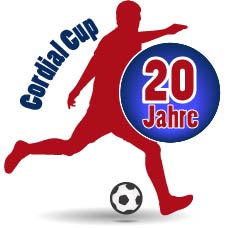 Visitez notre Page www.cordial-fans.com et faites connaissance avec nos mascottes  Cordi & Alina   Nous soutenons la jeunesse y compris financièrement- il y a plein de nouveautés comme  le Camp Cordi’s (avec  Jens Nowotny), des jeux concours.... Venez nous voir..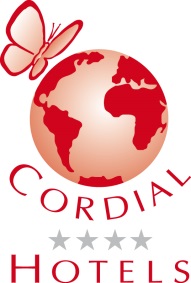 Visitez notre Page www.cordial-fans.com et faites connaissance avec nos mascottes  Cordi & Alina   Nous soutenons la jeunesse y compris financièrement- il y a plein de nouveautés comme  le Camp Cordi’s (avec  Jens Nowotny), des jeux concours.... Venez nous voir..Visitez notre Page www.cordial-fans.com et faites connaissance avec nos mascottes  Cordi & Alina   Nous soutenons la jeunesse y compris financièrement- il y a plein de nouveautés comme  le Camp Cordi’s (avec  Jens Nowotny), des jeux concours.... Venez nous voir..